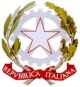 Ministero dell’Istruzione, dell’Università e della RicercaIstituto d’Istruzione Superiore “Medardo Rosso” Via Calatafimi n°5 - 23900 LeccoPEC istituzionale: lcis01300g@pec.istruzione.it - email ordinaria istituzionale: lcis01300g@istruzione.itTel. 0341369278   C.M. LCIS01300G -  C.F. 92073000132Liceo Artistico “Medardo Rosso” - LCSL01301V -  Istituto Tecnico per Geometri “G. Bovara” – LCTL013018Circ. n. 93                                                                    Lecco, 21 febbraio 2017			Agli studenti classi quarte e quinte di tutti gli indirizziDATE dei prossimi OPEN DAY  e   TEST di ammissioneACCADEMIE DI BELLE ARTI;- mercoledì 22 febbraio dalle 10 alle 13 open day in Accademia di belle arti “CARRARA”- Bergamo   Link:  www.accademiabellearti.bg.it- mercoledì 1 MARZO 2017  - Open Day con PROGRAMMA LEZIONI APERTE - Accademia di Belle Arti “Santa Giulia”- Brescia; Link:  www.accademiasantagiulia.it(NB:Vedere sito per iscrizioni per contenuto ,orari e preregistrazione)- TEST DI AMMISSIONE  - mercoledì 22 marzo 2017 – dalle ore 14.00 alle ore 17.00     Accademia di Belle Arti Aldo Galli – IED Como; Link:  www.ied.it/sedi/como   Per informazioni sullo svolgimento dei test contattare: Prof. Silvio Curti – Ammissioni studenti – Accademia di Belle Arti Aldo Galli – IED Como  - venerdi' 7 APRILE dalle 10,00 alle 16,00,open day NABA Nuova Accademia di Belle Arti, Milano -  Link: www.naba.it          NOTA: Gli studenti interessati  all'incontro di orientamento c/o il “M.Rosso”di NABA devono contattare urgentemente la referente prof.ssa Olivieri L.,per la segnalazione,l'adesione all'incontro e la sua attuazione.                                                                                                                        - Accademia di Belle Arti di BRERA , Milano – Link: www.accademiadibrera.milano.it (vedere sul sito per ammissione /iscrizione  e il “Regolamento didattico ACCADEMIA DI BELLE ARTI DI BRERA DI MILANO”(D.D.G. del 30 settembre 2013, n. 1766))Si invitano  tutti gli studenti a prendere visione, in bacheca-orientamento al primo piano dell'istituto “M.ROSSO” (antistante l'aula docenti), di tutti gli avvisi relativi all'orientamento in uscita e degli aggiornamenti  con locandine, manifesti, programmi e calendari vari.Le  brochure, in piu' copie, inviate dalle università o da altre istituzioni,sono a disposizione in bacheca per il ritiro da parte dello studente interessato; Alcune pubblicazioni in copia unica  sono esposte in bacheca,per la sola consultazione da parte dello studente e non possono essere asportate.N.B.: Si raccomanda la consultazione da parte degli studenti  dei siti delle singole istituzioni e universita' per le  modalita' e le scadenze di partecipazione  agli OPEN DAY o ai test di ammissione e la relativa registrazione o iscrizione.Si ringrazia per l'attenzione.La docente referente per l’orientamento in uscita                                                                   Il Dirigente scolasticoLorena Olivieri                                                                                                  Carlo Cazzaniga